Please refer to ‘model of care for the diabetic foot’ for categorisation via www.hse.ie (Pg 12)Please provide additional information on the ‘diabetes foot screening tool’  (Pg. 15)                               All active diabetic foot disease must be referred to model 4 hospitals                                            Incomplete referral forms will be sent back to referrerFOR REFERENCE:Please refer to the table below for risk categorisation and referral pathways for patients with diabetes.Please note that under the National Clinical Program for Diabetes, Foot Care Responsibility lies with Primary Care/Practice Nurse for Annual Low Risk Screening and Education.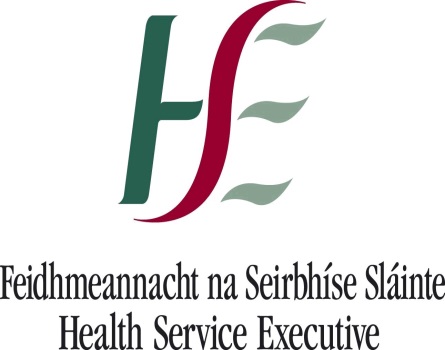 Dublin North City & CountyCommunity Podiatry Service Referral FormPlease return form to EMAIL : referrals.nd@hse.ieFAX      : 01 8953792Alternatively  post toCommunity Healthcare Organisation                                                  Dublin North City & County                                                                   Fujitsu House, Unit 100, 1st FloorLakeshore Drive, Airside Business ParkSwords, Co. Dublin, K67 R8X2For Office Use:  Date referral received ___/___/______ For Office Use:  Date referral received ___/___/______ For Office Use:  Date referral received ___/___/______ For Office Use:  Date referral received ___/___/______ For Office Use:  Date referral received ___/___/______ For Office Use:  Date referral received ___/___/______ For Office Use:  Date referral received ___/___/______ For Office Use:  Date referral received ___/___/______ For Office Use:  Date referral received ___/___/______ For Office Use:  Date referral received ___/___/______ For Office Use:  Date referral received ___/___/______ For Office Use:  Date referral received ___/___/______ For Office Use:  Date referral received ___/___/______ For Office Use:  Date referral received ___/___/______ For Office Use:  Date referral received ___/___/______ For Office Use:  Date referral received ___/___/______ For Office Use:  Date referral received ___/___/______ For Office Use:  Date referral received ___/___/______ For Office Use:  Date referral received ___/___/______ Priority:Priority:Priority:Priority:Priority:Priority:Priority:Priority:Priority:Priority:Priority:Priority:Priority:Priority:Priority:Priority:Priority:Priority:Priority:Priority:Priority:Priority:Priority:Patient Name………………………………………………………………..Patient Address……………………………………………..................………………………………………………………………….....................DOB ……………………………………………………….Gender M / FPhone No……………………………………………………...................Next of Kin/carer contact details………………………………………………………………………………………………………………………..Patient Name………………………………………………………………..Patient Address……………………………………………..................………………………………………………………………….....................DOB ……………………………………………………….Gender M / FPhone No……………………………………………………...................Next of Kin/carer contact details………………………………………………………………………………………………………………………..Patient Name………………………………………………………………..Patient Address……………………………………………..................………………………………………………………………….....................DOB ……………………………………………………….Gender M / FPhone No……………………………………………………...................Next of Kin/carer contact details………………………………………………………………………………………………………………………..Patient Name………………………………………………………………..Patient Address……………………………………………..................………………………………………………………………….....................DOB ……………………………………………………….Gender M / FPhone No……………………………………………………...................Next of Kin/carer contact details………………………………………………………………………………………………………………………..Patient Name………………………………………………………………..Patient Address……………………………………………..................………………………………………………………………….....................DOB ……………………………………………………….Gender M / FPhone No……………………………………………………...................Next of Kin/carer contact details………………………………………………………………………………………………………………………..Patient Name………………………………………………………………..Patient Address……………………………………………..................………………………………………………………………….....................DOB ……………………………………………………….Gender M / FPhone No……………………………………………………...................Next of Kin/carer contact details………………………………………………………………………………………………………………………..Patient Name………………………………………………………………..Patient Address……………………………………………..................………………………………………………………………….....................DOB ……………………………………………………….Gender M / FPhone No……………………………………………………...................Next of Kin/carer contact details………………………………………………………………………………………………………………………..Patient Name………………………………………………………………..Patient Address……………………………………………..................………………………………………………………………….....................DOB ……………………………………………………….Gender M / FPhone No……………………………………………………...................Next of Kin/carer contact details………………………………………………………………………………………………………………………..Patient Name………………………………………………………………..Patient Address……………………………………………..................………………………………………………………………….....................DOB ……………………………………………………….Gender M / FPhone No……………………………………………………...................Next of Kin/carer contact details………………………………………………………………………………………………………………………..Patient Name………………………………………………………………..Patient Address……………………………………………..................………………………………………………………………….....................DOB ……………………………………………………….Gender M / FPhone No……………………………………………………...................Next of Kin/carer contact details………………………………………………………………………………………………………………………..Patient Name………………………………………………………………..Patient Address……………………………………………..................………………………………………………………………….....................DOB ……………………………………………………….Gender M / FPhone No……………………………………………………...................Next of Kin/carer contact details………………………………………………………………………………………………………………………..Patient Name………………………………………………………………..Patient Address……………………………………………..................………………………………………………………………….....................DOB ……………………………………………………….Gender M / FPhone No……………………………………………………...................Next of Kin/carer contact details………………………………………………………………………………………………………………………..Patient Name………………………………………………………………..Patient Address……………………………………………..................………………………………………………………………….....................DOB ……………………………………………………….Gender M / FPhone No……………………………………………………...................Next of Kin/carer contact details………………………………………………………………………………………………………………………..Patient Name………………………………………………………………..Patient Address……………………………………………..................………………………………………………………………….....................DOB ……………………………………………………….Gender M / FPhone No……………………………………………………...................Next of Kin/carer contact details………………………………………………………………………………………………………………………..Patient Name………………………………………………………………..Patient Address……………………………………………..................………………………………………………………………….....................DOB ……………………………………………………….Gender M / FPhone No……………………………………………………...................Next of Kin/carer contact details………………………………………………………………………………………………………………………..Patient Name………………………………………………………………..Patient Address……………………………………………..................………………………………………………………………….....................DOB ……………………………………………………….Gender M / FPhone No……………………………………………………...................Next of Kin/carer contact details………………………………………………………………………………………………………………………..Patient Name………………………………………………………………..Patient Address……………………………………………..................………………………………………………………………….....................DOB ……………………………………………………….Gender M / FPhone No……………………………………………………...................Next of Kin/carer contact details………………………………………………………………………………………………………………………..Medical card  Medical card  Medical card  Medical card  Medical card  Medical card  Medical card  LTI cardLTI cardLTI cardLTI cardLTI cardLTI cardLTI cardOtherOtherOtherOtherNoneNoneNoneNoneNoneNonePatient Name………………………………………………………………..Patient Address……………………………………………..................………………………………………………………………….....................DOB ……………………………………………………….Gender M / FPhone No……………………………………………………...................Next of Kin/carer contact details………………………………………………………………………………………………………………………..Patient Name………………………………………………………………..Patient Address……………………………………………..................………………………………………………………………….....................DOB ……………………………………………………….Gender M / FPhone No……………………………………………………...................Next of Kin/carer contact details………………………………………………………………………………………………………………………..Patient Name………………………………………………………………..Patient Address……………………………………………..................………………………………………………………………….....................DOB ……………………………………………………….Gender M / FPhone No……………………………………………………...................Next of Kin/carer contact details………………………………………………………………………………………………………………………..Patient Name………………………………………………………………..Patient Address……………………………………………..................………………………………………………………………….....................DOB ……………………………………………………….Gender M / FPhone No……………………………………………………...................Next of Kin/carer contact details………………………………………………………………………………………………………………………..Patient Name………………………………………………………………..Patient Address……………………………………………..................………………………………………………………………….....................DOB ……………………………………………………….Gender M / FPhone No……………………………………………………...................Next of Kin/carer contact details………………………………………………………………………………………………………………………..Patient Name………………………………………………………………..Patient Address……………………………………………..................………………………………………………………………….....................DOB ……………………………………………………….Gender M / FPhone No……………………………………………………...................Next of Kin/carer contact details………………………………………………………………………………………………………………………..Patient Name………………………………………………………………..Patient Address……………………………………………..................………………………………………………………………….....................DOB ……………………………………………………….Gender M / FPhone No……………………………………………………...................Next of Kin/carer contact details………………………………………………………………………………………………………………………..Patient Name………………………………………………………………..Patient Address……………………………………………..................………………………………………………………………….....................DOB ……………………………………………………….Gender M / FPhone No……………………………………………………...................Next of Kin/carer contact details………………………………………………………………………………………………………………………..Patient Name………………………………………………………………..Patient Address……………………………………………..................………………………………………………………………….....................DOB ……………………………………………………….Gender M / FPhone No……………………………………………………...................Next of Kin/carer contact details………………………………………………………………………………………………………………………..Patient Name………………………………………………………………..Patient Address……………………………………………..................………………………………………………………………….....................DOB ……………………………………………………….Gender M / FPhone No……………………………………………………...................Next of Kin/carer contact details………………………………………………………………………………………………………………………..Patient Name………………………………………………………………..Patient Address……………………………………………..................………………………………………………………………….....................DOB ……………………………………………………….Gender M / FPhone No……………………………………………………...................Next of Kin/carer contact details………………………………………………………………………………………………………………………..Patient Name………………………………………………………………..Patient Address……………………………………………..................………………………………………………………………….....................DOB ……………………………………………………….Gender M / FPhone No……………………………………………………...................Next of Kin/carer contact details………………………………………………………………………………………………………………………..Patient Name………………………………………………………………..Patient Address……………………………………………..................………………………………………………………………….....................DOB ……………………………………………………….Gender M / FPhone No……………………………………………………...................Next of Kin/carer contact details………………………………………………………………………………………………………………………..Patient Name………………………………………………………………..Patient Address……………………………………………..................………………………………………………………………….....................DOB ……………………………………………………….Gender M / FPhone No……………………………………………………...................Next of Kin/carer contact details………………………………………………………………………………………………………………………..Patient Name………………………………………………………………..Patient Address……………………………………………..................………………………………………………………………….....................DOB ……………………………………………………….Gender M / FPhone No……………………………………………………...................Next of Kin/carer contact details………………………………………………………………………………………………………………………..Patient Name………………………………………………………………..Patient Address……………………………………………..................………………………………………………………………….....................DOB ……………………………………………………….Gender M / FPhone No……………………………………………………...................Next of Kin/carer contact details………………………………………………………………………………………………………………………..Patient Name………………………………………………………………..Patient Address……………………………………………..................………………………………………………………………….....................DOB ……………………………………………………….Gender M / FPhone No……………………………………………………...................Next of Kin/carer contact details………………………………………………………………………………………………………………………..GP Name……….….…………………………………………………………………GP Address………………………………………………………………………….…………………………………………………………………………………………….…………………………………………………………………………………………….GP Name……….….…………………………………………………………………GP Address………………………………………………………………………….…………………………………………………………………………………………….…………………………………………………………………………………………….GP Name……….….…………………………………………………………………GP Address………………………………………………………………………….…………………………………………………………………………………………….…………………………………………………………………………………………….GP Name……….….…………………………………………………………………GP Address………………………………………………………………………….…………………………………………………………………………………………….…………………………………………………………………………………………….GP Name……….….…………………………………………………………………GP Address………………………………………………………………………….…………………………………………………………………………………………….…………………………………………………………………………………………….GP Name……….….…………………………………………………………………GP Address………………………………………………………………………….…………………………………………………………………………………………….…………………………………………………………………………………………….GP Name……….….…………………………………………………………………GP Address………………………………………………………………………….…………………………………………………………………………………………….…………………………………………………………………………………………….GP Name……….….…………………………………………………………………GP Address………………………………………………………………………….…………………………………………………………………………………………….…………………………………………………………………………………………….GP Name……….….…………………………………………………………………GP Address………………………………………………………………………….…………………………………………………………………………………………….…………………………………………………………………………………………….GP Name……….….…………………………………………………………………GP Address………………………………………………………………………….…………………………………………………………………………………………….…………………………………………………………………………………………….GP Name……….….…………………………………………………………………GP Address………………………………………………………………………….…………………………………………………………………………………………….…………………………………………………………………………………………….GP Name……….….…………………………………………………………………GP Address………………………………………………………………………….…………………………………………………………………………………………….…………………………………………………………………………………………….GP Name……….….…………………………………………………………………GP Address………………………………………………………………………….…………………………………………………………………………………………….…………………………………………………………………………………………….GP Name……….….…………………………………………………………………GP Address………………………………………………………………………….…………………………………………………………………………………………….…………………………………………………………………………………………….GP Name……….….…………………………………………………………………GP Address………………………………………………………………………….…………………………………………………………………………………………….…………………………………………………………………………………………….GP Name……….….…………………………………………………………………GP Address………………………………………………………………………….…………………………………………………………………………………………….…………………………………………………………………………………………….GP Name……….….…………………………………………………………………GP Address………………………………………………………………………….…………………………………………………………………………………………….…………………………………………………………………………………………….GP Name……….….…………………………………………………………………GP Address………………………………………………………………………….…………………………………………………………………………………………….…………………………………………………………………………………………….GP Name……….….…………………………………………………………………GP Address………………………………………………………………………….…………………………………………………………………………………………….…………………………………………………………………………………………….GP Name……….….…………………………………………………………………GP Address………………………………………………………………………….…………………………………………………………………………………………….…………………………………………………………………………………………….GP Name……….….…………………………………………………………………GP Address………………………………………………………………………….…………………………………………………………………………………………….…………………………………………………………………………………………….GP Name……….….…………………………………………………………………GP Address………………………………………………………………………….…………………………………………………………………………………………….…………………………………………………………………………………………….GP Name……….….…………………………………………………………………GP Address………………………………………………………………………….…………………………………………………………………………………………….…………………………………………………………………………………………….GP Name……….….…………………………………………………………………GP Address………………………………………………………………………….…………………………………………………………………………………………….…………………………………………………………………………………………….GP Name……….….…………………………………………………………………GP Address………………………………………………………………………….…………………………………………………………………………………………….…………………………………………………………………………………………….GP Name……….….…………………………………………………………………GP Address………………………………………………………………………….…………………………………………………………………………………………….…………………………………………………………………………………………….GP Name……….….…………………………………………………………………GP Address………………………………………………………………………….…………………………………………………………………………………………….…………………………………………………………………………………………….GP Name……….….…………………………………………………………………GP Address………………………………………………………………………….…………………………………………………………………………………………….…………………………………………………………………………………………….DiabetesDiabetesDiabetesDiabetesDiabetesDiabetesDiabetesDiabetesDiabetesDiabetesDiabetesDiabetesDiabetesDiabetesDiabetesDiabetesDiabetesDiabetesDiabetesDiabetesDiabetesDiabetesDuration of DiabetesDuration of DiabetesDuration of DiabetesDuration of DiabetesDuration of DiabetesDuration of DiabetesDuration of DiabetesDuration of DiabetesDuration of DiabetesDuration of DiabetesDuration of DiabetesDuration of DiabetesDuration of DiabetesDuration of DiabetesDuration of DiabetesDuration of DiabetesDuration of DiabetesDuration of DiabetesDuration of DiabetesDuration of DiabetesDuration of DiabetesDuration of DiabetesDuration of DiabetesType 1Type 2Type 2Type 2Type 2Other Other Other Other < 5 years< 5 years< 5 years< 5 years< 5 years< 5 years5-10 years5-10 years5-10 years5-10 years5-10 years>10 years>10 years>10 years>10 years>10 yearsLatest HbA1cLatest HbA1cLatest HbA1cLatest HbA1cLatest HbA1cLatest HbA1cDate completedDate completedDate completedDate completedDate completedDate completedDate completedDate completedDate completedDate completedDate completedDate completedFoot Risk CategoriesFoot Risk CategoriesFoot Risk CategoriesFoot Risk CategoriesFoot Risk CategoriesFoot Risk CategoriesModerateModerateModerateModerateModerateModerateModerateModerateModerateModerateModerateModerateHighHighHighHighHighHighHighNon-Diabetic  (Please indicate reason for high risk of ulceration/ amputation)Non-Diabetic  (Please indicate reason for high risk of ulceration/ amputation)Non-Diabetic  (Please indicate reason for high risk of ulceration/ amputation)Non-Diabetic  (Please indicate reason for high risk of ulceration/ amputation)Non-Diabetic  (Please indicate reason for high risk of ulceration/ amputation)Non-Diabetic  (Please indicate reason for high risk of ulceration/ amputation)Non-Diabetic  (Please indicate reason for high risk of ulceration/ amputation)Non-Diabetic  (Please indicate reason for high risk of ulceration/ amputation)Non-Diabetic  (Please indicate reason for high risk of ulceration/ amputation)Non-Diabetic  (Please indicate reason for high risk of ulceration/ amputation)Non-Diabetic  (Please indicate reason for high risk of ulceration/ amputation)Non-Diabetic  (Please indicate reason for high risk of ulceration/ amputation)Non-Diabetic  (Please indicate reason for high risk of ulceration/ amputation)Non-Diabetic  (Please indicate reason for high risk of ulceration/ amputation)Non-Diabetic  (Please indicate reason for high risk of ulceration/ amputation)Non-Diabetic  (Please indicate reason for high risk of ulceration/ amputation)Non-Diabetic  (Please indicate reason for high risk of ulceration/ amputation)Non-Diabetic  (Please indicate reason for high risk of ulceration/ amputation)Non-Diabetic  (Please indicate reason for high risk of ulceration/ amputation)Non-Diabetic  (Please indicate reason for high risk of ulceration/ amputation)Non-Diabetic  (Please indicate reason for high risk of ulceration/ amputation)Non-Diabetic  (Please indicate reason for high risk of ulceration/ amputation)Non-Diabetic  (Please indicate reason for high risk of ulceration/ amputation)Non-Diabetic  (Please indicate reason for high risk of ulceration/ amputation)Non-Diabetic  (Please indicate reason for high risk of ulceration/ amputation)Non-Diabetic  (Please indicate reason for high risk of ulceration/ amputation)Non-Diabetic  (Please indicate reason for high risk of ulceration/ amputation)Non-Diabetic  (Please indicate reason for high risk of ulceration/ amputation)Non-Diabetic  (Please indicate reason for high risk of ulceration/ amputation)Non-Diabetic  (Please indicate reason for high risk of ulceration/ amputation)Non-Diabetic  (Please indicate reason for high risk of ulceration/ amputation)Non-Diabetic  (Please indicate reason for high risk of ulceration/ amputation)Non-Diabetic  (Please indicate reason for high risk of ulceration/ amputation)Non-Diabetic  (Please indicate reason for high risk of ulceration/ amputation)Non-Diabetic  (Please indicate reason for high risk of ulceration/ amputation)Non-Diabetic  (Please indicate reason for high risk of ulceration/ amputation)Non-Diabetic  (Please indicate reason for high risk of ulceration/ amputation)Non-Diabetic  (Please indicate reason for high risk of ulceration/ amputation)Non-Diabetic  (Please indicate reason for high risk of ulceration/ amputation)Non-Diabetic  (Please indicate reason for high risk of ulceration/ amputation)Non-Diabetic  (Please indicate reason for high risk of ulceration/ amputation)Non-Diabetic  (Please indicate reason for high risk of ulceration/ amputation)Non-Diabetic  (Please indicate reason for high risk of ulceration/ amputation)Non-Diabetic  (Please indicate reason for high risk of ulceration/ amputation)Non-Diabetic  (Please indicate reason for high risk of ulceration/ amputation)Peripheral Vascular DiseasePeripheral Vascular DiseasePeripheral Vascular DiseasePeripheral Vascular DiseasePeripheral Vascular DiseasePeripheral Vascular DiseasePeripheral Vascular DiseasePeripheral Vascular DiseasePeripheral Vascular DiseaseRheumatoid ArthritisRheumatoid ArthritisRheumatoid ArthritisRheumatoid ArthritisRheumatoid ArthritisRheumatoid ArthritisRheumatoid ArthritisRheumatoid ArthritisOther Other Other Other Other Medical HistoryMedical HistoryMedical HistoryMedical HistoryCurrent Medication(Or Attach list)Current Medication(Or Attach list)Current Medication(Or Attach list)Current Medication(Or Attach list)AllergiesAllergiesAllergiesAllergiesSmoker      Smoker      Smoker      Smoker      YesYesYesYesNoNoNoUnits of alcohol Per weekUnits of alcohol Per weekUnits of alcohol Per weekUnits of alcohol Per weekUnits of alcohol Per weekUnits of alcohol Per weekUnits of alcohol Per weekUnits of alcohol Per weekUnits of alcohol Per weekUnits of alcohol Per weekUnits of alcohol Per weekUnits of alcohol Per weekUnits of alcohol Per weekAnti-coagulation TherapyAnti-coagulation TherapyAnti-coagulation TherapyAnti-coagulation TherapyAnti-coagulation TherapyAnti-coagulation TherapyAnti-coagulation TherapyAnti-coagulation TherapyYesYesYesYesNoNoDoes patient need Wheel Chair accessDoes patient need Wheel Chair accessDoes patient need Wheel Chair accessDoes patient need Wheel Chair accessDoes patient need Wheel Chair accessDoes patient need Wheel Chair accessDoes patient need Wheel Chair accessDoes patient need Wheel Chair accessDoes patient need Wheel Chair accessDoes patient need Wheel Chair accessDoes patient need Wheel Chair accessDoes patient need Wheel Chair accessDoes patient need Wheel Chair accessDoes patient need Wheel Chair accessDoes patient need Wheel Chair accessDoes patient need Wheel Chair accessDoes patient need Wheel Chair accessDoes patient need Wheel Chair accessDoes patient need Wheel Chair accessDoes patient need Wheel Chair accessYesYesYesYesNoNoReason For referralReason For referralReason For referralReason For referralReason For referralReason For referralReason For referralReason For referralReason For referralReason For referralReason For referralReason For referralReason For referralReason For referralReason For referralReason For referralReason For referralReason For referralReason For referralReason For referralReason For referralReason For referralReason For referralReason For referralReason For referralReason For referralReason For referralReason For referralReason For referralReason For referralReason For referralReason For referralReason For referralReason For referralReason For referralReason For referralReason For referralReason For referralReason For referralReason For referralReason For referralReason For referralReason For referralReason For referralReason For referralNameNameNameNameNameDateDateDateDateDateDateDateDateDateDateDateDateSignatureSignatureSignatureSignatureSignatureProfessionProfessionProfessionProfessionProfessionProfessionProfessionProfessionProfessionProfessionProfessionProfessionContact Number of referrerContact Number of referrerContact Number of referrerContact Number of referrerContact Number of referrerContact Number of referrerContact Number of referrerAddress of referrerAddress of referrerAddress of referrerAddress of referrerAddress of referrerAddress of referrerAddress of referrerHas the client consented to the sharing of InformationHas the client consented to the sharing of InformationHas the client consented to the sharing of InformationHas the client consented to the sharing of InformationHas the client consented to the sharing of InformationHas the client consented to the sharing of InformationHas the client consented to the sharing of InformationHas the client consented to the sharing of InformationHas the client consented to the sharing of InformationHas the client consented to the sharing of InformationHas the client consented to the sharing of InformationHas the client consented to the sharing of InformationHas the client consented to the sharing of InformationHas the client consented to the sharing of InformationHas the client consented to the sharing of InformationHas the client consented to the sharing of InformationHas the client consented to the sharing of InformationHas the client consented to the sharing of InformationHas the client consented to the sharing of InformationHas the client consented to the sharing of InformationHas the client consented to the sharing of InformationHas the client consented to the sharing of InformationHas the client consented to the sharing of InformationYESYESYESYESYESYESNONONONONOHas the client consented to this referralHas the client consented to this referralHas the client consented to this referralHas the client consented to this referralHas the client consented to this referralHas the client consented to this referralHas the client consented to this referralHas the client consented to this referralHas the client consented to this referralHas the client consented to this referralHas the client consented to this referralHas the client consented to this referralHas the client consented to this referralHas the client consented to this referralHas the client consented to this referralHas the client consented to this referralHas the client consented to this referralHas the client consented to this referralHas the client consented to this referralHas the client consented to this referralHas the client consented to this referralHas the client consented to this referralHas the client consented to this referralYESYESYESYESYESYESNONONONONORisk Category (Priority)LocationReferral Criteria for Diabetes PatientsActive foot DiseaseHospitalActive foot ulcer, significant infection or suspected infection or suspected Charcot footHigh RiskCommunity PodiatristPrevious or recently healed ulcer, foot deformity with impaired sensation ischemia/neuroischaemia, infection/risk of infection or significant trauma to skinModerate RiskCommunity PodiatristPatients presenting with one of the risk factors: Peripheral Arterial Disease, impaired sensation, foot deformity, significant pressure lesion or risk of infection or trauma to skin, visual impairment or physical disability (e.g. stroke or gross obesity)Low RiskPrimary carePatients presenting with normal tissue perfusion, adequate sensation, no deformity and no risk of infectionLocationContact Name and emailPhone Number Community/ Primary Care CentreAngela FerrisAngela.ferris@hse.ie01 921 4252